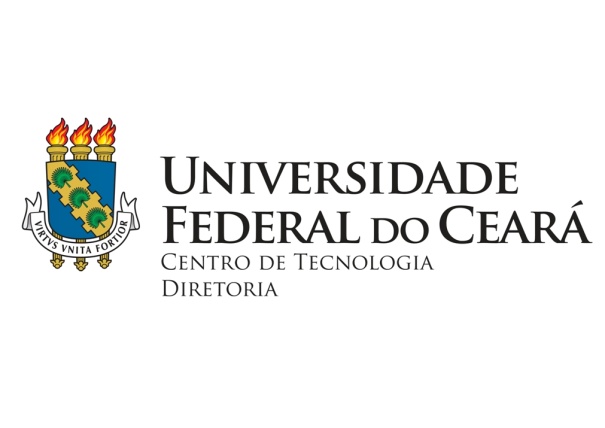 FORMULÁRIO DE SOLICITAÇÃO DO ÔNIBUSCaro professor,Com o objetivo de melhor atender professores e alunos, solicitamos o preenchimento deste formulário. Havendo dúvida ligue para o telefone: 3366 - 9602Haverá necessidade de transporte para aula de campo / visita técnica fora da sede do município?(     ) SIM                            (     ) NÃOHaverá necessidade de transporte em locais de difícil acesso (mais estreitas, não asfaltadas etc)?(     ) SIM                            (     ) NÃOROTEIRO DA VIAGEMImportante:- O ônibus só deverá circular entre 07h30 e 18h00, de segunda a sexta-feira, salvo com autorização             da diretoria, com ofício do solicitante;- Não será permitido o uso do ônibus para passeios (traslados de hotéis), shoppings, etc;- Todo e qualquer deslocamento do veículo deverá ser comunicado à diretoria do CT.__________________________________________________Assinatura do responsávelAutorização da cessão do ônibusEm, _____/_____/_________________________________________________________Diretor do Centro de TecnologiaBloco 710 – Campus do Pici, Fortaleza/CE, CEP: 60440-900 Tel. (85) 3366-9602, Fax: (85) 3366-9601- Site: www.ct.ufc.brSOLICITANTESETOR/UNIDADETELEFONESFIXOCELULARTELEFONESEMAILOBJETIVO E DESTINO DA VIAGEMOBJETIVO E DESTINO DA VIAGEMOBJETIVO E DESTINO DA VIAGEMOBJETIVO E DESTINO DA VIAGEMOBJETIVO E DESTINO DA VIAGEMEMBARQUEDATAEMBARQUEHORAEMBARQUELOCALRETORNODATARETORNOHORARETORNOLOCALNÚMERO DE PASSAGEIROSNOME DO MOTORISTA